Розкодування китайського ієрогліфа «БОГ»            за допомогою письма бродівської писанки (В.Підгірняк, Броди-Просвіта, 2008).
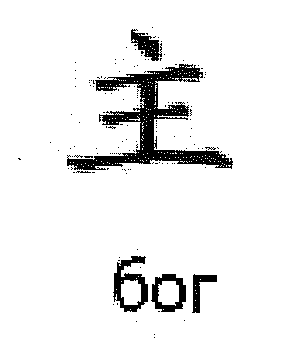 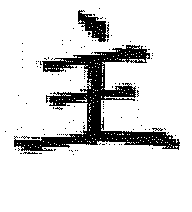              В                               І                            Н    Разом: ВІН.Сказане не відповідає написаному. Але про Бога теж можна сказати «Він», маючи на увазі наше уявлення про нього як особу мужського роду. А ще про Бога казали «То» і записували як «мальтійський хрест»          . А ось як виглядає слово «Бог, записане письмом бродівської писанки:БОГА так слово «Бог» записано на стінах храму Софії Київської:Фрагмент 1.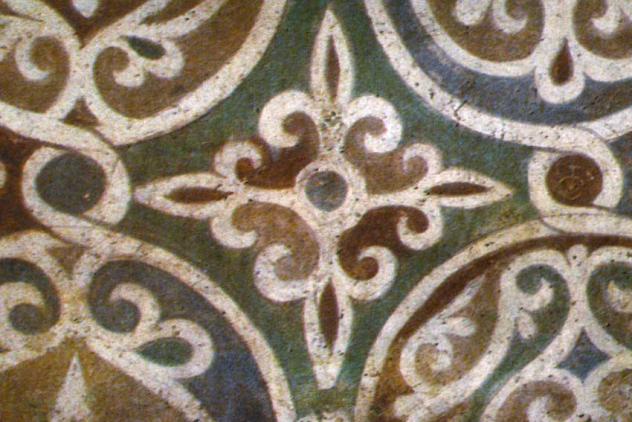   СЛ = СЛАВА                                                                    Б                                   БО                                                         БОГ                            БОГУ                                                  СЛ БОГУ                                                         СЛАВА БОГУ(повтор. на 4 сторони)Володимир Підгірняк